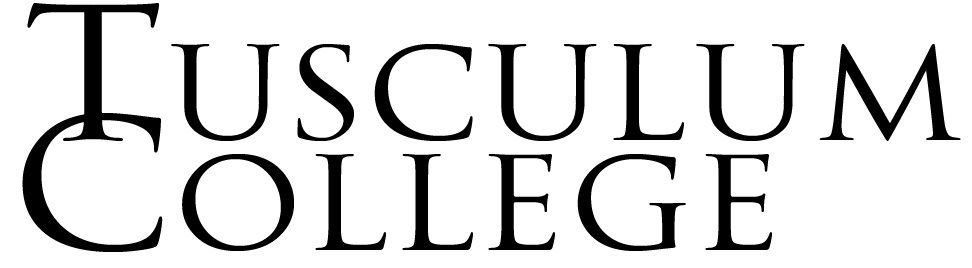 2016-2017 Signature Certification FormThe Department of Education has notified our office that your FAFSA application and/or corrections to your Student Aid Report were submitted electronically without the appropriate signatures (PINs).  Until the signatures are on file, the Estimated Family Contribution (EFC) cannot be calculated and your financial aid cannot be processed.  Please help us expedite this calculation by providing the missing signatures below:READ, COMPLETE HIGHLIGHTED SIGNATURE (S), DATE, AND RETURN T	HIS ORIGINAL DOCUMENT TO FINANCIAL AID If you are the student, by signing this application you certify that you (1) will use federal and/or state student financial aid only to pay the cost of attending an institution of higher education, (2) are not in default on a federal student loan or have made satisfactory arrangements to repay it, (3) do not owe money back on a federal student grant or have made satisfactory arrangements to repay it, and (4) will notify your school if you default on a federal student loan.If you are the parent or the student, by signing this application you agree, if asked, to provide information that will verify the accuracy of your completed form.  This information may include your U.S. or state income tax forms. Also, you certify that you understand that the Secretary of Education has the authority to verify information reported on this application with the Internal Revenue Service and other Federal agencies.  If you purposely give false or misleading information, you may be fined $20,000, sent to prison, or both.Everyone whose information is given on this form should sign below.  The student (and at least one parent, if parent information is given) MUST sign below.Student’s Social Security Number:	 __________________________Student’s Date of Birth:			___________________________Student Name (Please Print):	       	______________________________________Student Signature:  ________________________________	Date: _____________Parent Signature: __________________________________	Date: _____________